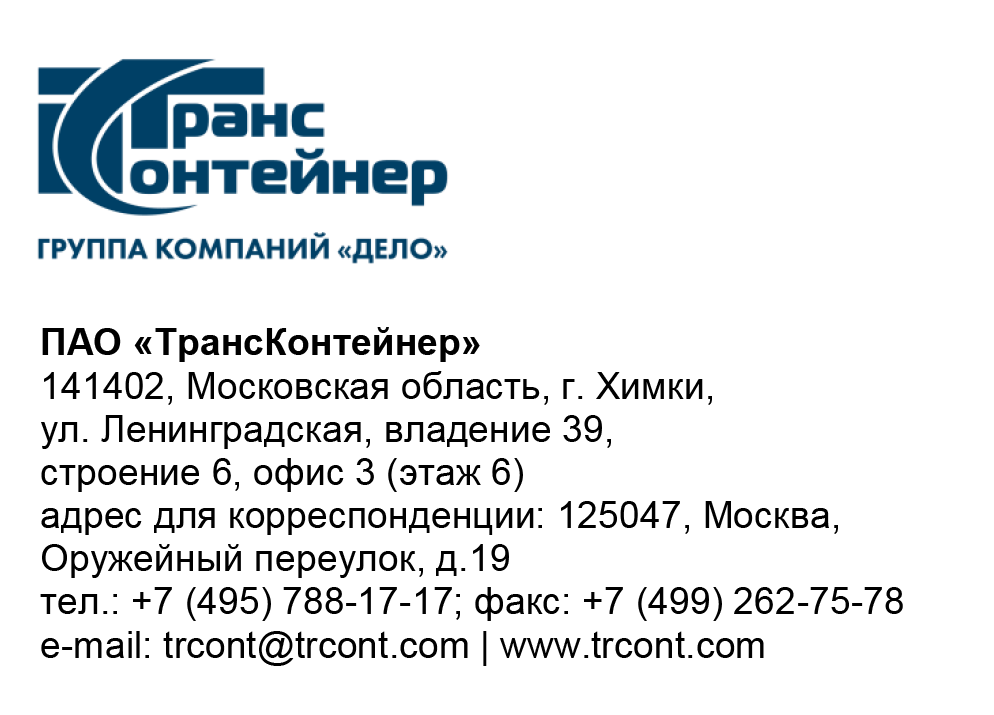 ПАО «ТрансКонтейнер» информирует о внесении изменений в документацию о закупке запроса предложений в электронной форме № ЗПэ-ЦКПКЗ-23-0035 на право заключения договора на изготовление, поставку, монтаж и пуско-наладку козловых двухбалочных контейнерных кранов в количестве двух единиц, с управлением из подвижной кабины для контейнерного терминала Клещиха филиала ПАО «ТрансКонтейнер» на Западно-Сибирской железной дороге (далее – Запрос предложений)В документации о закупке Запроса предложений: Абзац 2 пункта 4.2. «Техническое задание» документации о закупке изложить в следующей редакции:«Срок монтажа и пуско-наладки - не более 410 календарных дней с даты подписания Договора, но не более 90 календарных дней с даты начала монтажа. Окончание монтажа и пуско-наладки не позднее 31 декабря 2024 года.»Пункт 7, 8, 9, 14 раздела 5 «Информационная карта» документации о закупке изложить в следующей редакции:«» Сноски в пункте 7 таблицы Финансово-коммерческого предложения (Приложение № 3 к документации о закупке) изложить в следующей редакции:[1] ПРИМЕР заполнения: «355 календарных дней с даты подписания договора»[2] ПРИМЕР заполнения: «410 календарных дней с даты подписания договора, но не более 90 календарных дней с даты начала монтажа. Окончание монтажа и пуско-наладки не позднее 31 декабря 2024 года»[3] Суммарное значение срока монтажа и поставки Товара с даты подписания Договора и срока монтажа с даты начала монтажа не должно превышать значение срока монтажа и пуско-наладки Товара с даты подписания Договора. ПРИМЕР: Срок изготовления и поставки 340 календарных дней с даты подписания договора. Срок монтажа и пуско-наладки 410 календарных дней с даты подписания договора, но не более 70 дней с даты начала монтажа.»  Подпункт 1.4. пункта 17 раздела 5 «Информационная карта» документации о закупке изложить в следующей редакции:«1.4. претендент должен являться производителем товара либо обладать правом поставки, монтажа и пуско-наладочных работ, предоставленных производителем. Адрес производства Товара должен находиться на территории Российской Федерации;»Подпункт 1.5. пункта 17 раздела 5 «Информационная карта» документации о закупке изложить в следующей редакции:«1.5. наличие за 2020-2022 годы опыта изготовления, поставки, монтажа и пуско-наладки не менее одной единицы двухбалочного козлового крана с режимом работы не менее А7, грузоподъемностью не менее 40 тонн.» Подпункт 2.5. пункта 17 раздела 5 «Информационная карта» документации о закупке изложить в следующей редакции:«2.5. документ по форме приложения № 4 к документации о закупке о наличии за 2020-2022 годы опыта изготовления, поставки, монтажа и пуско-наладки двухбалочных козловых кранов с режимом работы не менее А7, грузоподъемностью не менее 40 тонн;»Пункт 17 раздела 5 «Информационная карта» документации о закупке дополнить подпунктом 2.12. в следующей редакции:«2.12.	в подтверждении пункта 1.4. если претендент является производителем товара предоставить действующий сертификат соответствия требованиям технического регламента таможенного союза «О безопасности машин и оборудования» (ТР ТС 010/2011) на продукцию краны козловые, с изготовителем на территории Российской Федерации; в случае если претендент не является производителем Товара предоставить действующий сертификат соответствия требованиям технического регламента таможенного союза «О безопасности машин и оборудования» (ТР ТС 010/2011) на продукцию краны козловые, с изготовителем на территории Российской Федерации, выданный производителю поставляемого Товара, а также подтверждающие документы на право поставки, монтажа и пуско-наладки крана, полученные от производителя Товара.»Пункты 7 таблицы Финансово-коммерческого предложения (Приложение № 3 к документации о закупке) изложить в следующей редакции:«» Пункт 29 Приложения № 1 к Финансово-коммерческому предложениюИзложить в следующей редакции:В проекте Договора (Приложение № 5 к документации о закупке): Абзац 2 пункта 1.2. изложить в следующей редакции:«Срок выполнения работ по монтажу, пуско-наладке не более __ (__________) календарных дней с даты подписания Акта о передаче оборудования в монтаж, но не более__________ (_______) календарных дней с даты начала монтажа и не позднее «___»  ______________ 20___ г.»Далее по тексту…  7.Место, дата и время начала и окончания срока подачи Заявок, открытия доступа к ЗаявкамЗаявки принимаются через ЭТП, информация по которой указана в пункте 4 Информационной карты с даты опубликования Запроса предложений и до «27» октября 2023 г. 14 часов 00 минут местного времени. Открытие доступа к Заявкам состоится автоматически в Программно-аппаратном средстве ЭТП в момент окончания срока для подачи Заявок.8.Рассмотрение, оценка и сопоставление ЗаявокРассмотрение, оценка и сопоставление Заявок состоится «31» октября 2023 г. 14 часов 00 минут местного времени по адресу, указанному в пункте 2 Информационной карты.9.Подведение итоговПодведение итогов состоится не позднее «09» ноября 2023 г. 14 часов 00 минут местного времени по адресу, указанному в пункте 3 Информационной карты.14.Срок (период), условия и место поставки товаров, выполнения работ, оказания услугСрок поставки товаров, выполнения работ, оказания услуг: Срок изготовления, поставки - не более 355 календарных дней с даты подписания Договора; Срок монтажа и пуско-наладки - не более 410 календарных дней с даты подписания Договора, но не более 90 календарных дней с даты начала монтажа. Окончание монтажа и пуско-наладки не позднее 31 декабря 2024 года.Место поставки товаров, выполнения работ, оказания услуг и т.д.: 630052, Российская Федерация, г. Новосибирск, Толмачевская ул., д. 1 Контейнерный терминал Клещиха Западно-Сибирского филиала.7Срок монтажа и пуско-наладки Товара с даты подписания Договора, календарных дней___________ [2](указать конкретное значение не менее указанного в пункте 6 и не более 410) календарных дней с даты подписания Договора (Срок должен  соответствовать пункту 29 Технического предложения (Приложение №1 к Финансово-коммерческому предложению)), но не более _______________                    (указать конкретное значение не более 90 дней) календарных дней с даты начала монтажа. Окончание монтажа и пуско-наладки не позднее 31 декабря 2024 года29Срок поставки и монтажа КранаНе более 410 календарных дней.  Окончание монтажа и пуско-наладки не позднее 31 декабря 2024 года                              (указать конкретный параметр)Председатель Конкурсной комиссииаппарата управления ПАО «ТрансКонтейнер»Н.И. Шиповская